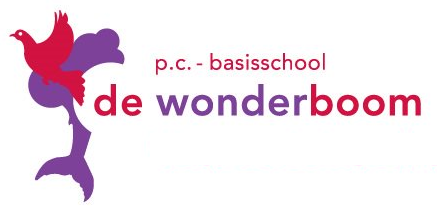 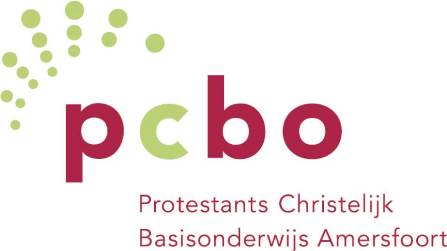 Aanvraagformulier verlof Ouder(s)/verzorger(s) van: Naam leerling(en): 		                               Groep		 Geboortedatum Telefoonnummer en emailadres: Vraagt / vragen toestemming voor extra verlof gedurende de volgende datum/data: Datum / Data:Reden verlof: (denk aan het toevoegen van bewijsmiddelen, zie ook de achterzijde) Handtekening----------------------------------------------------------------------------------------------------------------------------------------Ondergetekende, (adjunct-) directeur van PCBS De Wonderboom te Amersfoort, heeft kennis genomen van het hierboven gerichte verzoek tot verlof en verklaart hierbij dat het verlof op genoemde datum/data: wordt verleend wordt NIET verleend Motivatie: Amersfoort,        -     -  2022/2023                          		Handtekening:  W. Kruijt M. van BeekIndien u zich niet met deze beslissing kunt verenigen, kunt u hiertegen op grond van de Algemene wet bestuursrecht binnen 6 weken na dagtekening van deze beschikking gemotiveerd: o een bezwaarschrift indienen bij de directeur van de school (indien de aanvraag betrekking heeft op vakantieverlof - art. 13a - of gewichtige omstandigheden - art. 14 - 10 schooldagen per jaar of minder); o een bezwaarschrift indienen bij de Gemeente Amersfoort, leerplichtambtenaar, Postbus 4000, 3800 EA Amersfoort (indien de aanvraag betrekking heeft op gewichtige omstandigheden - art. 14 - voor meer dan 10 schooldagen). Zie andere zijde voor toelichting richtlijnen m.b.t. het verlenen van verlof. 1. Verlof vakantie buiten reguliere schoolvakanties (Leerplichtwet art. 11.f en art. 13.a) Verlof om op vakantie te gaan buiten de reguliere schoolvakanties is in principe niet mogelijk, tenzij het door de specifieke aard van het beroep van een van de ouders niet mogelijk is tijdens de schoolvakantie op vakantie te gaan. Dit verlof dient minimaal twee maanden van tevoren bij de schoolleiding aangevraagd te worden. Bij deze aanvraag moet een werkgeversverklaring worden toegevoegd waar uit blijkt dat verlof buiten de officiële schoolvakantie onmogelijk is. Een dergelijk verlof voor vakantie mag:  maximaal één keer per jaar;  niet langer duren dan 10 schooldagen;  niet plaatsvinden in de eerste 2 lesweken van het schooljaar. In de volgende gevallen wordt in ieder geval geen extra verlof gegeven:  Familiebezoek in het buitenland;  Goedkope tickets in het laagseizoen;  Omdat tickets al gekocht zijn of omdat er geen tickets meer zijn in de vakantieperiode;  Vakantiespreiding;  Verlof voor een kind, omdat andere kinderen uit het gezin al of nog vrij zijn;  Eerder vertrek of latere terugkomst in verband met verkeersdrukte;  Samen reizen/in konvooi rijden door onrustige gebieden;  Kroonjaren;  Sabbatical;  Wereldreis/verre reis. Zie ook verder bij 3. 2. Verlof vanwege andere gewichtige omstandigheden (Leerplichtwet art. 11.g en art. 14) Vrijstelling van geregeld schoolbezoek vanwege andere gewichtige omstandigheden, betreft omstandigheden die veelal buiten de wil of invloedsfeer van de ouders of leerlingen liggen. De schoolleiding kan verlof verlenen als er sprake is van andere gewichtige omstandigheden, zolang het totaal aantal verlofdagen het aantal van 10 verlofdagen in een schooljaar niet overschrijdt. Verlof kan gegeven worden voor:  Verhuizing: maximaal 1 schooldag;  Het voldoen aan wettelijke verplichtingen, voor zover dit niet buiten de lesuren kan geschieden: maximaal 10 dagen;  Het bijwonen van het huwelijk van bloed- en aanverwanten tot en met de derde graad: in Nederland maximaal 2 schooldagen indien er ver gereisd moet worden, anders maximaal 1 dag, in het buitenland maximaal 5 dagen. Soort bewijs: trouwkaart (indien twijfelachtig: kopie trouwakte);  Een ernstige levensbedreigende ziekte zonder uitzicht op herstel van bloed- of aanverwant tot en met de derde graad: maximaal 10 dagen. Soort bewijs: doktersverklaring waar ernstige ziekte uit blijkt;  Overlijden van bloed- of aanverwant: o In de eerste graad maximaal 5 schooldagen; o In de tweede graad maximaal 2 schooldagen; o In de derde of vierde graad maximaal 1 schooldag; o In het buitenland eerste t/m vierde graad maximaal 5 schooldagen. Soort bewijs: rouwkaart (indien twijfelachtig: akte van overlijden);  25, 40 of 50 jarig ambtsjubileum en het 12½, 25, 40, 50 en 60 jarig huwelijksjubileum van ouder(s)/verzorger(s) of grootouders: maximaal 1 schooldag;  Andere naar het oordeel van de schoolleiding gewichtige omstandigheden: maximaal 10 dagen. 3. Verlof aanvragen Hierbij geldt het volgende:  Verlofaanvragen dienen schriftelijk en binnen een redelijke termijn bij de schoolleiding te worden ingediend. Indien de aanvraag niet binnen een redelijke termijn is ingediend, moet door de aanvrager worden beargumenteerd waarom dit niet is gebeurd;  Er kunnen voorwaarden gesteld worden aan het toekennen van verlof, bijvoorbeeld het achteraf tonen van bepaalde bescheiden;  De toestemming of afwijzing moet schriftelijk worden vastgelegd en in geval van afwijzing worden gemotiveerd door de schoolleiding.  Verlof moet altijd zo kort mogelijk worden gehouden;  Alle aanvragen dienen, voor zover in redelijkerwijze mogelijk, te worden vergezeld van bewijsmiddelen;  Verlof vanwege gewichtige omstandigheden kan ook worden toegekend in de eerste twee weken na de zomervakantie, hier moet echter terughoudend mee worden omgegaan. 4. Afwezig vanwege religieuze of levensbeschouwelijke verplichtingen (Leerplichtwet art. 11.e en art. 13) De leerplichtwet biedt ruimte voor het bijwonen van religieuze of levensbeschouwelijke verplichtingen. Hiervoor hoeft geen toestemming verleend te worden. Ouders moeten wel de school minimaal twee dagen van tevoren hierover informeren. Wij verzoeken u hiervoor ook dit formulier te gebruiken. Op die manier kan de school de afwezigheid van leerlingen op een juiste manier registreren. Daarbij wordt uit gegaan dat het verzuim maximaal één dag per religieuze of levensbeschouwelijke verplichting omvat. Indien het verzuim méér dan één dag is, dient u dit ruim van tevoren aan te vragen en te motiveren. In deze specifieke gevallen zal de schoolleiding de leerplichtambtenaar consulteren of dit verzoek van méér dan één dag ingewilligd mag worden. In principe kan alleen voor verlof vanwege religieuze of levensbeschouwelijke verplichtingen genoten worden voor viering van één dag. De wens bepaalde feesten te willen vieren met familie in het buitenland is in de regel geen reden om hiervan af te wijken.